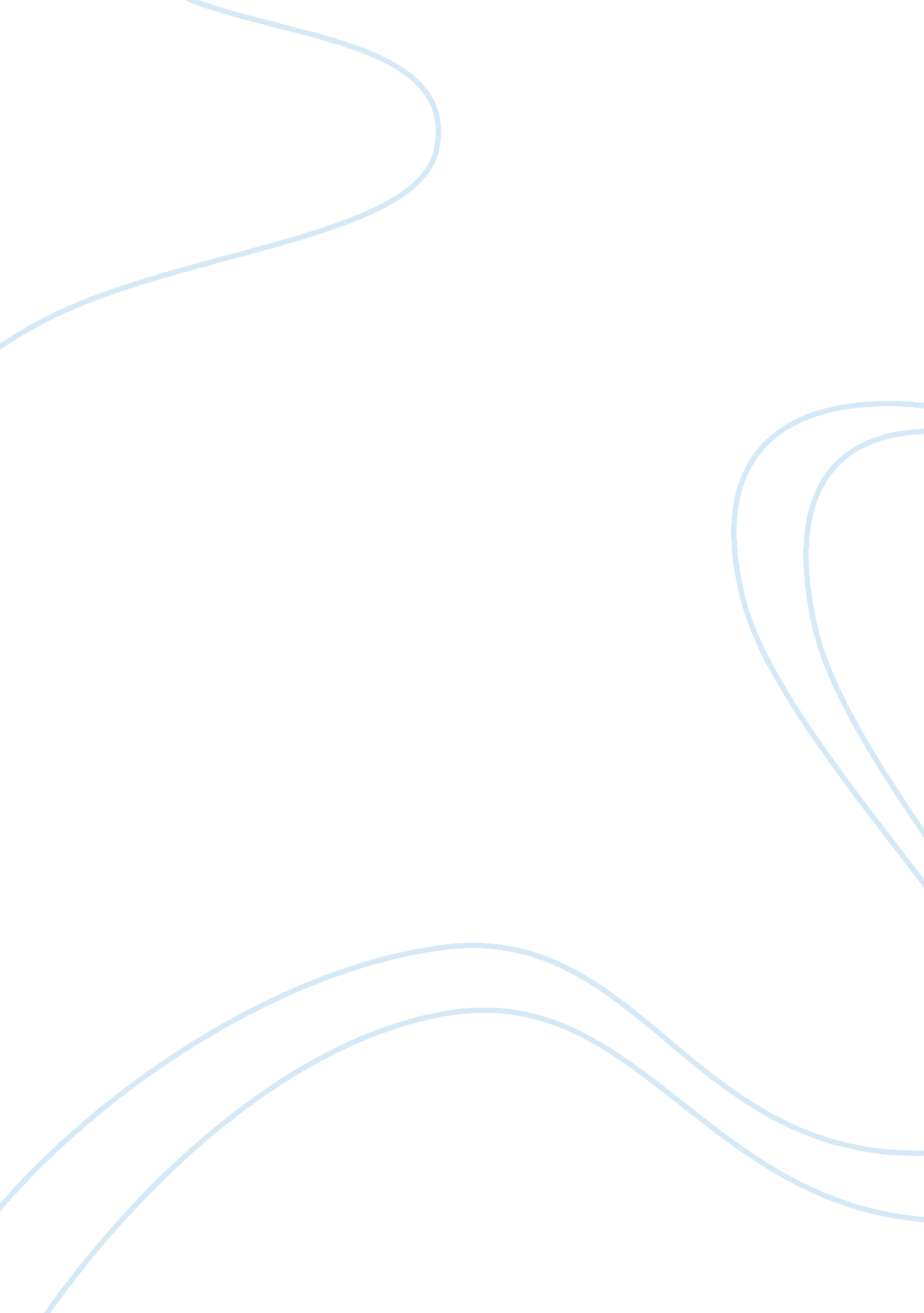 Corrigendum: mediterranean sea: a failure of the european fisheries management sy...Health & Medicine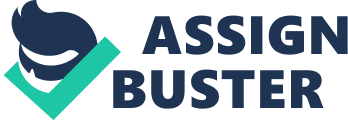 A commentary on 
Mediterranean Sea: A Failure of the European Fisheries Management System by Cardinale, M., and Scarcella, G. (2017). Front. Mar. Sci. 4: 72. doi: 10. 3389/fmars. 2017. 00072 Following an investigation by the European Commission's Joint Research Center, it was found that Dr. Giacomo Chato Osio meets the criteria to be listed as an author on this manuscript. The authorship list is therefore updated to be: Massimiliano Cardinale 1 * , Giacomo Chato Osio 2 and Giuseppe Scarcella 3 1 Department of Aquatic Resources, Marine Research Institute, Swedish University of Agricultural Sciences, Lysekil, Sweden 2 Directorate D - Sustainable Resources, Unit D. 02 Water and Marine Resources, European Commission Joint Research Centre (JRC), Ispra, Italy 3 Institute of Marine Sciences of the Italian National Research Council, Ancona, Italy e-mail: giacomo-chato. osio@ec. europa. eu The original article has been updated. Conflict of Interest Statement The authors declare that the research was conducted in the absence of any commercial or financial relationships that could be construed as a potential conflict of interest. 